Trig Spies Cards: Undercover AgentsTrig Spies Cards: Undercover AgentsTrig Spies Cards: Deep Cover AgentsTrig Spies Cards: Deep Cover Agents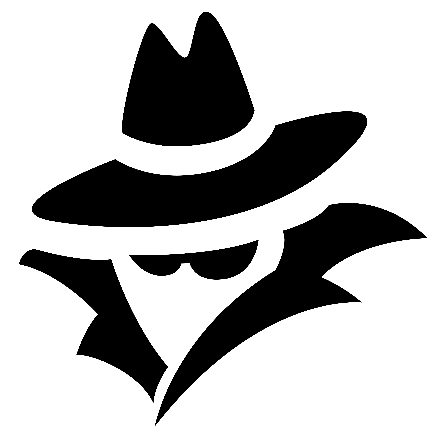 Undercover AgentsUndercover AgentsUndercover AgentsUndercover AgentsUndercover AgentsUndercover AgentsSimplify:Card A – 4 pointsVerify:Card B – 3 pointsSimplify:Card C – 4 pointsVerify:Card D – 4 pointsSimplify:Card E – 4 pointsVerify:Card F – 3 points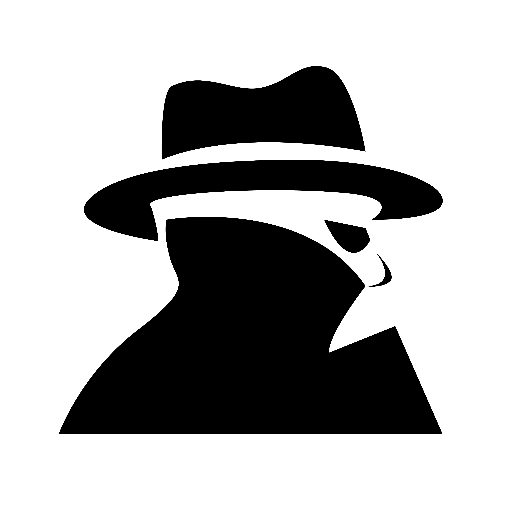 Deep Cover AgentsDeep Cover AgentsDeep Cover AgentsDeep Cover AgentsDeep Cover AgentsDeep Cover AgentsSimplify:Card U – 6 pointsVerify:Card V – 6 pointsSimplify:Card W – 5 pointsVerify:Card X – 6 pointsSimplify:Card Y – 5 pointsVerify:Card Z – 6 points